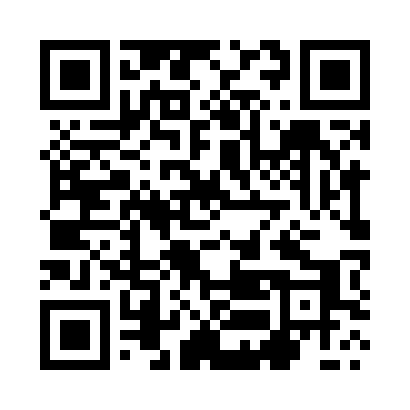 Prayer times for Krucieniszki, PolandMon 1 Apr 2024 - Tue 30 Apr 2024High Latitude Method: Angle Based RulePrayer Calculation Method: Muslim World LeagueAsar Calculation Method: HanafiPrayer times provided by https://www.salahtimes.comDateDayFajrSunriseDhuhrAsrMaghribIsha1Mon3:515:5912:314:577:049:042Tue3:485:5712:314:587:069:073Wed3:445:5412:305:007:089:094Thu3:415:5212:305:017:109:125Fri3:385:4912:305:027:129:156Sat3:355:4712:305:047:139:177Sun3:315:4412:295:057:159:208Mon3:285:4212:295:067:179:239Tue3:245:4012:295:087:199:2510Wed3:215:3712:285:097:219:2811Thu3:175:3512:285:107:239:3112Fri3:145:3212:285:127:259:3413Sat3:105:3012:285:137:279:3714Sun3:075:2812:275:147:289:4015Mon3:035:2512:275:157:309:4316Tue2:595:2312:275:177:329:4617Wed2:565:2012:275:187:349:4918Thu2:525:1812:275:197:369:5219Fri2:485:1612:265:207:389:5620Sat2:445:1412:265:227:409:5921Sun2:405:1112:265:237:4210:0222Mon2:365:0912:265:247:4310:0623Tue2:325:0712:265:257:4510:0924Wed2:285:0512:255:267:4710:1325Thu2:235:0212:255:287:4910:1626Fri2:195:0012:255:297:5110:2027Sat2:144:5812:255:307:5310:2428Sun2:134:5612:255:317:5510:2829Mon2:134:5412:255:327:5610:2930Tue2:124:5212:245:337:5810:29